CURRICULUM VITAESIDDHARTH MODOK	 Contact No.: Discipline: B. Tech.	 Email: Branch: Electrical Engineering	Lingaya’s University Faridabad, Haryana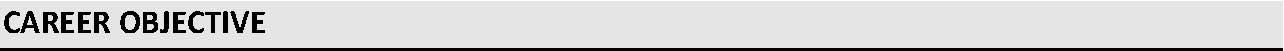 “To enhance my professional skills in dynamic and stable workplace.”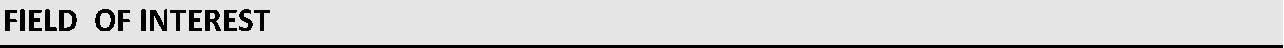 • Research and innovation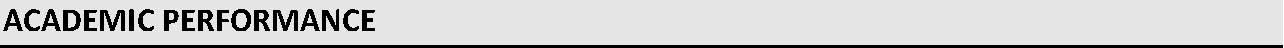 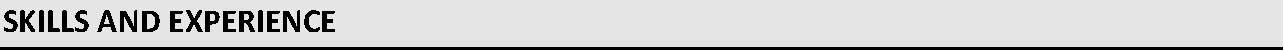 Currently employing as Marketing Engineer at Ambit Switchgear Pvt. Ltd., Noida (U.P.) and looking after the projects since August 2013. Successfully completed six months industrial training at Power Grid Corporation of India limited, Gurgaon from July – Dec’ 2012. Developed a working model to transmit and receive digital and analog signal via power line through Power line carrier communication. Attended Workshop on Solar Power from AnthroPower Pvt Ltd, New Delhi in August 2015. Complete sincerity and dedication towards work to achieve targets. Honest, smart worker, positive attitude and adoptability. Knowledge of SAP and good command over computer in MS-office, internet, C, C++ and other basics. Participated in Republic day parade held at Rajpath in 2005 in group dance presentation and was awarded 1st runner up. Participated in the National cyber Olympiad in 2006 and got 96.04 percentile score. Worked as coordinator of organizing committee in “Annual Day” held in school. Worked as member of discipline committee in the “Zest’11” & “Zest’12” held at Lingaya’s University. st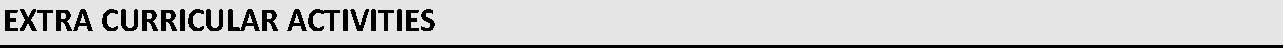 Participated in the Battle of brains quiz organized by literary committee in zest’12 and was 1 runner up. Attended various technical Workshops. 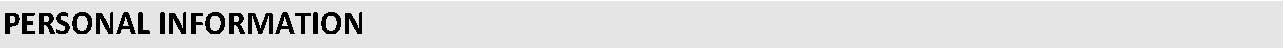 										SignatureClassUniversity/SchoolPercentageSessionB. TechLingaya’s University4th year 8.35(cgpa)2012-2013Faridabad, Haryana3rd year 8.36(cgpa)2011-20122nd Year 8.31(cgpa)2010-20111st Year 8.79(cgpa)2009-2010Senior SecondaryDelhi Police Public School81.6%2007-2008(CBSE Board)Safdurjung enclaveMatriculationD A V Model School86%2005-2006(CBSE Board)Yusuf SaraiNameSiddharth ModokFather’s NameLate Sh. Brij kishore modokDate of Birth26/05/1990Address59/19, Bhupen Roy Rd, Near Express DairyPermanent addressBehala, Kolkata, West Bengal 700034Correspondence addressHouse No B-83, Harswaroop Colony, Fathepur Beri, New Delhi 110074NationalityIndianGenderMaleMarital StatusMarriedLanguage ProficiencyHindi, English and BengaliHobbiesMusic, Interact with people, Roaming around